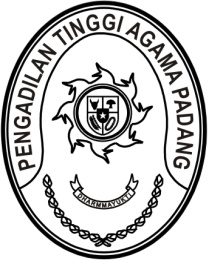 IZIN TIDAK MASUK KERJANomor: W3-A/       /KP.01.1/9/2022Yang bertandatangan di bawah ini	:	Dr. Drs. H. Pelmizar, M.H.I.Selaku	:	Ketua Pengadilan Tinggi Agama PadangDengan ini memberikan izin		Kepada	:	Dr. Drs. H. Abdul Hadi, M.H.I.NIP	:	196212281993031004Jabatan	:	Hakim Tinggi Pengadilan Tinggi Agama PadangUntuk tidak masuk kerja pada	:	13 September 2022Untuk keperluan 	:	Menghadiri Pelantikan Istri di Pengadilan Agama PainanDemikian izin ini diberikan kepada yang bersangkutan untuk digunakan sebagaimana mestinya.Padang, 12 September 2022	Ketua,Dr. Drs. H. Pelmizar, M.H.I. NIP. 195611121981031009